Врз основа на член 50 став 1 точка 3 од Законот за локалната самоуправа (“Службен весник на РМ” бр.5/2002) и член 48 став 1 од Статутот на Општина Прилеп (Службен гласник на Општина Прилеп” 6/2003, 4/2005, 11/2008, 9/2019, 5/2021 и 3/2023) Градоначалникот на Општина Прилеп,  донесе:З   А   К   Л   У   Ч   О   КЗА ОБЈАВУВАЊЕ НА РЕШЕНИЕ ЗА КОНСТАТИРАЊЕ ПРЕСТАНОК НА МАНДАТ НА ЧЛЕН НА СОВЕТОТ НА ОПШТИНА ПРИЛЕП1. Решението за констатирање престанок на мандат на член на Советот на Општина Прилеп, се објавува во “Службен гласник на Општина Прилеп”.Врз основа на член 46 став 1 алинеа 1 и став 2 алинеа 1 од Законот за локалната самоуправа ("Службен весник на РМ" бр. 5/2002) и член 34 од Статутот на Општина Прилеп ("Службен гласник на Општина Прилеп" бр. 6/2003, 4/2005, 11/2008, 9/2019, 5/2021 и 3/2023), Советот на Општина Прилеп, на седницата одржана на 11.12.2023 година, донесе:Р  Е  Ш  Е  Н  И  Еза констатирање престанок на мандат на член на Советот на Општина Прилеп1.На Методија Костоски, член на Советот на Општина Прилеп од листата на кандидати од политичката партија Левица, му се констатира престанок на мандатот на член на Советот на Општина Прилеп од денот на одржувањето на седницата, согласно член 46 став 2 алинеа 1 од Законот за локалната самоуправа поради поднесена оставка бр.09-3788/1 од 22.11.2023 година. 2. Решението да се достави до Методија Костоски, Општинската изборна комисија, Градоначалникот и архивата на Општина Прилеп.       3.Решението ќе се објави во ’’Службен гласник на Општина Прилеп’’.      Број 09-4014/2 			            			                                                    ПРЕТСЕДАТЕЛ    07.12.2023 година            		                      	         на Совет на Општина Прилеп         П р и л е п                              		                                   Дејан ПроданоскиВрз основа на член 50 став 1 точка 3 од Законот за локалната самоуправа (“Службен весник на РМ” бр.5/2002) и член 48 став 1 од Статутот на Општина Прилеп (Службен гласник на Општина Прилеп” 6/2003, 4/2005, 11/2008, 9/2019, 5/2021 и 3/2023) Градоначалникот на Општина Прилеп,  донесе:З   А   К   Л   У   Ч   О   КЗА ОБЈАВУВАЊЕ НА РЕШЕНИЕ ЗА ВЕРИФИКАЦИЈА НА МАНДАТ НА ЧЛЕН НА СОВЕТОТ НА ОПШТИНА ПРИЛЕП1. Решението за верификација на мандат на член на Советот на Општина Прилеп, се објавува во “Службен гласник на Општина Прилеп”.Врз основа на член 12 од Деловникот на Советот на Општина Прилеп ("Службен гласник на Општина Прилеп" бр. 11/2004), Советот на Општина Прилеп на седницата одржана на 11.12.2023 година, врз основа на Извештајот на Општинската изборна комисија, а по предлог на Комисијата за мандатни прашања, избори и именувања, донесе:РЕШЕНИЕза верификација на мандат на член наСоветот на Општина Прилеп 1. Врз основа на Извештајот на Општинската изборна комисија бр.09-3788/3 од 04.12.2023 година, а по предлог на Комисијата за мандатни прашања, избори и именувања Советот на Општина Прилеп го верификува мандатот на Катерина Пузеска член на Советот на Општина Прилеп од листата на кандидати на политичката партија Левица.   2.Решението да се достави до именуваната, Општинската изборна комисија, Градоначалникот и архивата на Општина Прилеп.    3.Решението ќе се објави во ’’Службен гласник на Општина Прилеп’’.      Број 09-4014/3			            			                                              ПРЕТСЕДАТЕЛ    07.12.2023 година            		                        на Совет на Општина Прилеп         П р и л е п                              		                           Дејан ПроданоскиВрз основа на член 50 став 1 точка 3 од Законот за локалната самоуправа (“Службен весник на РМ” бр.5/2002) и член 48 став 1 од Статутот на Општина Прилеп (Службен гласник на Општина Прилеп” 6/2003, 4/2005, 11/2008, 9/2019, 5/2021 и 3/2023) Градоначалникот на Општина Прилеп,  донесе:З   А   К   Л   У   Ч   О   КЗА ОБЈАВУВАЊЕ НА РЕШЕНИЕ ЗА ИЗМЕНА И ДОПОЛНУВАЊЕ НА РЕШЕНИЕТО ЗА ФОРМИРАЊЕ КОМИСИЈА ЗА УРБАНИЗАМ, КОМУНАЛНИ ДЕЈНОСТИ И ЗАШТИТА НА ЖИВОТНАТА СРЕДИНА1. Решението за измена и дополнување на Решението за формирање Комисија за урбанизам, комунални дејности и заштита на животната средина, се објавува во “Службен гласник на Општина Прилеп”.Врз основа на член 32 став 2 од Законот за локалната самоуправа ("Службен весник на РМ" 5/2002), Советот на Општина Прилеп на седницата одржана на 11.12.2023 година, донесе:Р  Е  Ш  Е  Н  И  Еза измена и дополнување на Решението за формирање Комисија за урбанизам, комунални дејности и заштита на животната средина1. Се врши измена и дополнување на Решението за формирање Комисија за урбанизам, комунални дејности и заштита на животната средина бр. 09-2557/5 од 01.11.2021 година, со тоа што на местото од Методија Костоски се именува Катерина Пузеска.	            	2. Решението да се достави до именуваната, архивата и Градоначалникот на Општина Прилеп.          3. Ова Решение влегува во сила од денот на објавувањето во “Службен гласник на Општина Прилеп”.      Број 09-4014/4			            			                                              ПРЕТСЕДАТЕЛ    07.12.2023 година            		                        на Совет на Општина Прилеп         П р и л е п                              		                           Дејан ПроданоскиВрз основа на член 50 став 1 точка 3 од Законот за локалната самоуправа (“Службен весник на РМ” бр.5/2002) и член 48 став 1 од Статутот на Општина Прилеп (Службен гласник на Општина Прилеп” 6/2003, 4/2005, 11/2008, 9/2019, 5/2021 и 3/2023) Градоначалникот на Општина Прилеп,  донесе:З   А   К   Л   У   Ч   О   КЗА ОБЈАВУВАЊЕ НА РЕШЕНИЕ ЗА ИЗМЕНА И ДОПОЛНУВАЊЕ НА РЕШЕНИЕТО ЗА ФОРМИРАЊЕ КОМИСИЈА ЗА РОДОВА ЕДНАКВОСТ1. Решението за измена и дополнување на Решението за формирање Комисија за родова еднаквост, се објавува во “Службен гласник на Општина Прилеп”.Врз основа на член 32 став 2 од Законот за локалната самоуправа ("Службен весник на РМ" 5/2002), Советот на Општина Прилеп на седницата одржана на 11.12.2023 година, донесе:Р  Е  Ш  Е  Н  И  Еза измена и дополнување на Решението за формирање Комисија за родова еднаквост1. Се врши измена и дополнување на Решението за формирање Комисија за родова еднаквост бр. 09-2557/10 од 01.11.2021 година, со тоа што на местото од Методија Костоски се именува Катерина Пузеска.            	2. Решението да се достави до именуваната, архивата и Градоначалникот на Општина Прилеп.3. Ова Решение влегува во сила од денот на објавувањето во “Службен гласник на Општина Прилеп”.      Број 09-4014/5			            			                                              ПРЕТСЕДАТЕЛ    07.12.2023 година            		                        на Совет на Општина Прилеп         П р и л е п                              		                           Дејан ПроданоскиВрз основа на член 50 став 1 точка 3 од Законот за локалната самоуправа (“Службен весник на РМ” бр.5/2002) и член 48 став 1 од Статутот на Општина Прилеп (Службен гласник на Општина Прилеп” 6/2003, 4/2005, 11/2008, 9/2019, 5/2021 и 3/2023) Градоначалникот на Општина Прилеп,  донесе:З   А   К   Л   У   Ч   О   КЗА ОБЈАВУВАЊЕ НА ОДЛУКА ЗА ИЗМЕНА НА РАСПОРЕДОТ НА СРЕДСТВАТА НА БУЏЕТОТ НА ОПШТИНА ПРИЛЕП ЗА 2023 ГОДИНА1. Одлуката за измена на распоредот на средствата на Буџетот на Општина Прилеп за 2023 година, се објавува во “Службен гласник на Општина Прилеп”.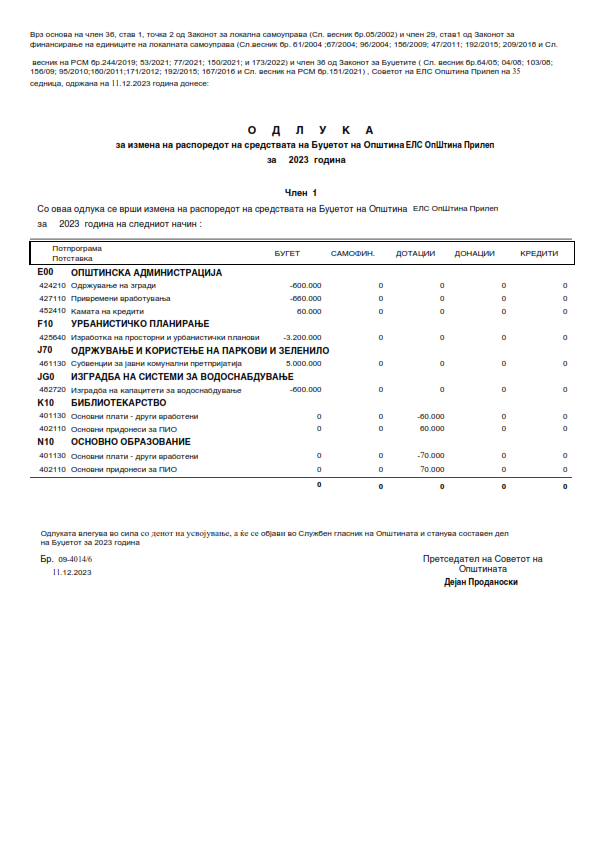 Врз основа на член 50 став 1 точка 3 од Законот за локалната самоуправа (“Службен весник на РМ” бр.5/2002) и член 48 став 1 од Статутот на Општина Прилеп (Службен гласник на Општина Прилеп” 6/2003, 4/2005, 11/2008, 9/2019, 5/2021 и 3/2023) Градоначалникот на Општина Прилеп,  донесе:З   А   К   Л   У   Ч   О   КЗА ОБЈАВУВАЊЕ НА ОДЛУКА ЗА ОПРЕДЕЛУВАЊЕ НА ТРАСАТА ЗА РЕГУЛАЦИЈА НА ОРЕВОЕЧКА РЕКA, СО САНАЦИЈА НА ВЕЌЕ ПОСТОЕЧКОТО РЕГУЛИРАНО КОРИТО КАКО И ПРОДОЛЖУВАЊЕ СО РЕГУЛАЦИЈА НА КОРИТОТО ПРЕД И ПО ПОСТОЕЧКА РЕГУЛАЦИЈА ВО РАМКИТЕ НА ГУП НА ГРАД ПРИЛЕП, КО ПРИЛЕП, ОПШТИНА ПРИЛЕП1. Одлуката за определување на трасата за регулација на Оревоечка рекa, со санација на веќе постоечкото регулирано корито како и продолжување со регулација на коритото пред и по постоечка регулација во рамките на ГУП на град Прилеп, КО Прилеп, Општина Прилеп, се објавува во “Службен гласник на Општина Прилеп”.Врз основа на член 131 став 2 точка 3 од Законот за водите (Сл. Весник на РМ бр.87/08, 6/09, 161/09, 83/10, 51/11, 44/12, 23/13 и 163/13) и член 50 од Законот за локална самоуправа (Сл. Весник на РМ бр.5/02) донесе:ОДЛУКАЗа определување на трасата за регулација на Ореовачка река, со санација на веќе постоечкото регулирано корито како и продолжување со регулација на коритото пред и по постоечка регулација во рамките на ГУП на град Прилеп, во КО Прилеп, Општина Прилеп.Член 1Со оваа одлука се определува потегот на регулација на коритото на Ореовачка река:км 0+000,00 до км3+808,00Член 2Ширината на крајбрежниот појас на регулиран водотек, река Ореовачка, Општина Прилеп,  од крајната линија на регулацијата на речното корито ќе изнесува најмалку од 5.0м, од двете страни.Член 3Составен дел на оваа Одлука е графичкиот прилог.Член 4Одлуката влегува во сила со денот на објавување во Служен гласник на Општина Прилеп, а по претходно добиена согласност од Министерство за животна средина и просторно планирање.      Број 09-4014/7			            			                                              ПРЕТСЕДАТЕЛ    07.12.2023 година            		                        на Совет на Општина Прилеп         П р и л е п                              		                           Дејан ПроданоскиВрз основа на член 50 став 1 точка 3 од Законот за локалната самоуправа (“Службен весник на РМ” бр.5/2002) и член 48 став 1 од Статутот на Општина Прилеп (Службен гласник на Општина Прилеп” 6/2003, 4/2005, 11/2008, 9/2019, 5/2021 и 3/2023) Градоначалникот на Општина Прилеп,  донесе:З   А   К   Л   У   Ч   О   КЗА ОБЈАВУВАЊЕ НА ОДЛУКА ЗА УСВОЈУВАЊЕ НА ПРОГРАМА ЗА ИНВЕСТИЦИИ ВО ЈКП ,,КОМУНАЛЕЦ” ПРИЛЕП, ЗА 2024 ГОДИНА1. Одлуката за усвојување на Програма за инвестиции во ЈКП ,,Комуналец” Прилеп, за 2024 година, се објавува во “Службен гласник на Општина Прилеп”.Врз основа на член 36 став 1 точка 6 од Законот за локалната самоуправа ("Службен весник на Република Македонија" бр. 5/2002), член 11 став 1 точка 8 од Законот за јавни претпријатија (,,Службен венсик на РСМ” бр. 38/1996; 9/1997; 6/2002; 19/2002; 40/2003; 49/2006; 22/2007; 83/2009; 97/2010; 6/2012; 119/2013; 41/2014; 138/2014; 25/2015; 61/2015; 39/2016; 64/2018; 35/2019; 275/2019; 82/2020, 89/2022 и 274/2022) и член 26 став 1 точка 30 од Статутот на Општина Прилеп (Службен гласник на Општина Прилеп” 6/2003, 4/2005, 11/2008, 9/2019, 5/2021 и 3/2023), Советот на Општина Прилеп на седницата, одржана на 11.12.2023 година,  донесе:О Д Л У К Аза усвојување на Програма за инвестиции во ЈКП Комуналец Прилеп, за 2024 годиначлен 1			Се усвојува Програмата за инвестиции во ЈКП Комуналец Прилеп, за 2024 година бр.02-1678/7 од 31.10.2023 година.член 2Одлуката да се достави до ЈКП Комуналец Прилеп, Градоначалникот и архивата на Општина Прилеп.член 3Одлуката влегува во сила, осмиот ден од денот на објавувањето во ’’Службен гласник на Општина Прилеп’’.      Број 09-4014/8			            			                                              ПРЕТСЕДАТЕЛ    07.12.2023 година            		                        на Совет на Општина Прилеп         П р и л е п                              		                           Дејан ПроданоскиВрз основа на член 50 став 1 точка 3 од Законот за локалната самоуправа (“Службен весник на РМ” бр.5/2002) и член 48 став 1 од Статутот на Општина Прилеп (Службен гласник на Општина Прилеп” 6/2003, 4/2005, 11/2008, 9/2019, 5/2021 и 3/2023) Градоначалникот на Општина Прилеп,  донесе:З   А   К   Л   У   Ч   О   КЗА ОБЈАВУВАЊЕ НА ОДЛУКА ЗА УСВОЈУВАЊЕ НА ПРОГРАМА ЗА УПРАВУВАЊЕ СО ОТПАД НА ТЕРИТОРИЈАТА НА ОПШТИНА ПРИЛЕП, ЗА 2024 ГОДИНА1. Одлуката за усвојување на Програма за управување со отпад на територијата на Општина Прилеп, за 2024 година, се објавува во “Службен гласник на Општина Прилеп”.Врз основа на член 36 став 1 точка 6 од Законот за локалната самоуправа ("Службен весник на Република Македонија" бр. 5/2002), член 11 став 1 точка 8 од Законот за јавни претпријатија (,,Службен венсик на РСМ” бр. 38/1996; 9/1997; 6/2002; 19/2002; 40/2003; 49/2006; 22/2007; 83/2009; 97/2010; 6/2012; 119/2013; 41/2014; 138/2014; 25/2015; 61/2015; 39/2016; 64/2018; 35/2019; 275/2019; 82/2020, 89/2022 и 274/2022) и член 26 став 1 точка 30 од Статутот на Општина Прилеп (Службен гласник на Општина Прилеп” 6/2003, 4/2005, 11/2008, 9/2019, 5/2021 и 3/2023), Советот на Општина Прилеп на седницата, одржана на 11.12.2023 година,  донесе:О Д Л У К Аза усвојување на Програма за управување со отпад на територијата на Општина Прилеп, за 2024 годиначлен 1	Се усвојува Програмата за управување со отпад на територијата на Општина Прилеп, за 2024 година, на ЈКП Комуналец Прилеп бр.02-1678/2 од 31.10.2023 година.член 2Одлуката да се достави до ЈКП Комуналец Прилеп, Градоначалникот и архивата на Општина Прилеп.член 3Одлуката влегува во сила, осмиот ден од денот на објавувањето во ’’Службен гласник на Општина Прилеп’’.      Број 09-4014/9			            			                                              ПРЕТСЕДАТЕЛ    07.12.2023 година            		                        на Совет на Општина Прилеп         П р и л е п                              		                           Дејан ПроданоскиВрз основа на член 50 став 1 точка 3 од Законот за локалната самоуправа (“Службен весник на РМ” бр.5/2002) и член 48 став 1 од Статутот на Општина Прилеп (Службен гласник на Општина Прилеп” 6/2003, 4/2005, 11/2008, 9/2019, 5/2021 и 3/2023) Градоначалникот на Општина Прилеп,  донесе:З   А   К   Л   У   Ч   О   КЗА ОБЈАВУВАЊЕ НА ОДЛУКА ЗА УСВОЈУВАЊЕ НА ПРОГРАМА ЗА ОДРЖУВАЊЕ НА ЈАВНА ЧИСТОТА НА ТЕРИТОРИЈАТА НА ОПШТИНА ПРИЛЕП, ЗА 2024 ГОДИНА1. Одлуката за усвојување на Програма за одржување на јавна чистота на територијата на Општина Прилеп, за 2024 година, се објавува во “Службен гласник на Општина Прилеп”.Врз основа на член 36 став 1 точка 6 од Законот за локалната самоуправа ("Службен весник на Република Македонија" бр. 5/2002), член 11 став 1 точка 8 од Законот за јавни претпријатија (,,Службен венсик на РСМ” бр. 38/1996; 9/1997; 6/2002; 19/2002; 40/2003; 49/2006; 22/2007; 83/2009; 97/2010; 6/2012; 119/2013; 41/2014; 138/2014; 25/2015; 61/2015; 39/2016; 64/2018; 35/2019; 275/2019; 82/2020, 89/2022 и 274/2022) и член 26 став 1 точка 30 од Статутот на Општина Прилеп (Службен гласник на Општина Прилеп” 6/2003, 4/2005, 11/2008, 9/2019, 5/2021 и 3/2023), Советот на Општина Прилеп на седницата, одржана на 11.12.2023 година,  донесе:О Д Л У К Аза усвојување на Програма за одржување на јавна чистота на територијата на Општина Прилеп, за 2024 годиначлен 1	Се усвојува Програмата за одржување на јавна чистота на територијата на Општина Прилеп, за 2023 година, на ЈКП Комуналец Прилеп бр.02-1678/3 од 31.10.2023 година.член 2Одлуката да се достави до ЈКП Комуналец Прилеп, Градоначалникот и архивата на Општина Прилеп.член 3Одлуката влегува во сила, осмиот ден од денот на објавувањето во ’’Службен гласник на Општина Прилеп’’.      Број 09-4014/10			            			                                              ПРЕТСЕДАТЕЛ    07.12.2023 година            		                        на Совет на Општина Прилеп         П р и л е п                              		                           Дејан ПроданоскиВрз основа на член 50 став 1 точка 3 од Законот за локалната самоуправа (“Службен весник на РМ” бр.5/2002) и член 48 став 1 од Статутот на Општина Прилеп (Службен гласник на Општина Прилеп” 6/2003, 4/2005, 11/2008, 9/2019, 5/2021 и 3/2023) Градоначалникот на Општина Прилеп,  донесе:З   А   К   Л   У   Ч   О   КЗА ОБЈАВУВАЊЕ НА ОДЛУКА ЗА УСВОЈУВАЊЕ НА ПРОГРАМА ЗА ОДРЖУВАЊЕ И КОРИСТЕЊЕ НА ПАРКОВИ, ЗЕЛЕНИЛО, ПАРК-ШУМИ И РЕКРЕАТИВНИ ПОВРШИНИ И ПРОГРАМА ЗА ПОДИГАЊЕ И ОДРЖУВАЊЕ НА ЗЕЛЕНИЛО, ЗА 2024 ГОДИНА1. Одлуката за усвојување на Програма за одржување и користење на паркови, зеленило, парк-шуми и рекреативни површини и Програма за подигање и одржување на зеленило, за 2024 година, се објавува во “Службен гласник на Општина Прилеп”.Врз основа на член 36 став 1 точка 6 од Законот за локалната самоуправа ("Службен весник на Република Македонија" бр. 5/2002), член 11 став 1 точка 8 од Законот за јавни претпријатија (,,Службен венсик на РСМ” бр. 38/1996; 9/1997; 6/2002; 19/2002; 40/2003; 49/2006; 22/2007; 83/2009; 97/2010; 6/2012; 119/2013; 41/2014; 138/2014; 25/2015; 61/2015; 39/2016; 64/2018; 35/2019; 275/2019; 82/2020, 89/2022 и 274/2022) и член 26 став 1 точка 30 од Статутот на Општина Прилеп (Службен гласник на Општина Прилеп” 6/2003, 4/2005, 11/2008, 9/2019, 5/2021 и 3/2023), Советот на Општина Прилеп на седницата, одржана на 11.12.2023 година,  донесе:О Д Л У К Аза усвојување на Програма за одржување и користење на паркови, зеленило, парк-шуми и рекреативни површини и Програма за подигање и одржување на зеленило, за 2024 годиначлен 1	Се усвојува Програмата за одржување и користење на паркови, зеленило, парк-шуми и рекреативни површини и Програмата за подигање и одржување на зеленило, за 2024 година, на ЈКП Комуналец Прилеп бр.02-1678/4 од 31.10.2023 година.член 2Одлуката да се достави до ЈКП Комуналец Прилеп, Градоначалникот и архивата на Општина Прилеп.член 3Одлуката влегува во сила, осмиот ден од денот на објавувањето во ’’Службен гласник на Општина Прилеп’’.      Број 09-4014/11			            			                                              ПРЕТСЕДАТЕЛ    07.12.2023 година            		                        на Совет на Општина Прилеп         П р и л е п                              		                           Дејан ПроданоскиВрз основа на член 50 став 1 точка 3 од Законот за локалната самоуправа (“Службен весник на РМ” бр.5/2002) и член 48 став 1 од Статутот на Општина Прилеп (Службен гласник на Општина Прилеп” 6/2003, 4/2005, 11/2008, 9/2019, 5/2021 и 3/2023) Градоначалникот на Општина Прилеп,  донесе:З   А   К   Л   У   Ч   О   КЗА ОБЈАВУВАЊЕ НА ОДЛУКА ЗА УСВОЈУВАЊЕ НА ПРОГРАМА ЗА РАБОТА И ОДРЖУВАЊЕ НА ГРАДСКИТЕ ГРОБИШТА И КАПЕЛА, ЗА 2024 ГОДИНА1. Одлуката за усвојување на Програма за работа и одржување на градските гробишта и капела, за 2024 година, се објавува во “Службен гласник на Општина Прилеп”.Врз основа на член 36 став 1 точка 6 од Законот за локалната самоуправа ("Службен весник на Република Македонија" бр. 5/2002), член 11 став 1 точка 8 од Законот за јавни претпријатија (,,Службен венсик на РСМ” бр. 38/1996; 9/1997; 6/2002; 19/2002; 40/2003; 49/2006; 22/2007; 83/2009; 97/2010; 6/2012; 119/2013; 41/2014; 138/2014; 25/2015; 61/2015; 39/2016; 64/2018; 35/2019; 275/2019; 82/2020, 89/2022 и 274/2022) и член 26 став 1 точка 30 од Статутот на Општина Прилеп (Службен гласник на Општина Прилеп” 6/2003, 4/2005, 11/2008, 9/2019, 5/2021 и 3/2023), Советот на Општина Прилеп на седницата, одржана на 11.12.2023 година,  донесе:О Д Л У К Аза усвојување на Програма за работа и одржување на градските гробишта и капела, за 2024 годиначлен 1	Се усвојува Програмата за работа и одржување на градските гробишта и капела, за 2023 година, на ЈКП Комуналец Прилеп бр.02-1678/5 од 31.10.2023 година.член 2Одлуката да се достави до ЈКП Комуналец Прилеп, Градоначалникот и архивата на Општина Прилеп.член 3Одлуката влегува во сила, осмиот ден од денот на објавувањето во ’’Службен гласник на Општина Прилеп’’.      Број 09-4014/12			            			                                              ПРЕТСЕДАТЕЛ    07.12.2023 година            		                        на Совет на Општина Прилеп         П р и л е п                              		                           Дејан ПроданоскиВрз основа на член 50 став 1 точка 3 од Законот за локалната самоуправа (“Службен весник на РМ” бр.5/2002) и член 48 став 1 од Статутот на Општина Прилеп (Службен гласник на Општина Прилеп” 6/2003, 4/2005, 11/2008, 9/2019, 5/2021 и 3/2023) Градоначалникот на Општина Прилеп,  донесе:З   А   К   Л   У   Ч   О   КЗА ОБЈАВУВАЊЕ НА ОДЛУКА ЗА УСВОЈУВАЊЕ НА ПРОГРАМА ЗА РАБОТА НА ПРИФАТИЛИШТЕ ЗА БЕЗДОМНИ КУЧИЊА, ЗА 2024 ГОДИНА1. Одлуката за усвојување на Програма за работа на прифатилиште за бездомни кучиња, за 2024 година, се објавува во “Службен гласник на Општина Прилеп”.Врз основа на член 36 став 1 точка 6 од Законот за локалната самоуправа ("Службен весник на Република Македонија" бр. 5/2002), член 11 став 1 точка 8 од Законот за јавни претпријатија (,,Службен венсик на РСМ” бр. 38/1996; 9/1997; 6/2002; 19/2002; 40/2003; 49/2006; 22/2007; 83/2009; 97/2010; 6/2012; 119/2013; 41/2014; 138/2014; 25/2015; 61/2015; 39/2016; 64/2018; 35/2019; 275/2019; 82/2020, 89/2022 и 274/2022) и член 26 став 1 точка 30 од Статутот на Општина Прилеп (Службен гласник на Општина Прилеп” 6/2003, 4/2005, 11/2008, 9/2019, 5/2021 и 3/2023), Советот на Општина Прилеп на седницата, одржана на 11.12.2023 година,  донесе:О Д Л У К Аза усвојување на Програма за работа на прифатилиште за бездомни кучиња, за 2024 година член 1	Се усвојува Програмата за работа на прифатилиште за бездомни кучиња, за 2024 година, на ЈКП Комуналец Прилеп бр.02-1678/6 од 31.10.2023 година.член 2Одлуката да се достави до ЈКП Комуналец Прилеп, Градоначалникот и архивата на Општина Прилеп.член 3Одлуката влегува во сила, осмиот ден од денот на објавувањето во ’’Службен гласник на Општина Прилеп’’.      Број 09-4014/13			            			                                              ПРЕТСЕДАТЕЛ    07.12.2023 година            		                        на Совет на Општина Прилеп         П р и л е п                              		                           Дејан ПроданоскиВрз основа на член 50 став 1 точка 3 од Законот за локалната самоуправа (“Службен весник на РМ” бр.5/2002) и член 48 став 1 од Статутот на Општина Прилеп (Службен гласник на Општина Прилеп” 6/2003, 4/2005, 11/2008, 9/2019, 5/2021 и 3/2023) Градоначалникот на Општина Прилеп,  донесе:З   А   К   Л   У   Ч   О   КЗА ОБЈАВУВАЊЕ НА ОДЛУКА ЗА ЗА ДАВАЊЕ СОГЛАСНОСТ НА ТРИМЕСЕЧНИОТ ИЗВЕШТАЈ ЗА ФИНАНСИСКОТО РАБОТЕЊЕ НА ЈКП ,,ПАЗАРИ”-ПРИЛЕП, ЗА ПЕРИОД ОД 01.07.2023 ГОДИНА ДО 30.09.2023 ГОДИНА1. Одлуката за за давање согласност на тримесечниот извештај за финансиското работење на ЈКП ,,Пазари”-Прилеп, за период од 01.07.2023 година до 30.09.2023 година, се објавува во “Службен гласник на Општина Прилеп”.Врз основа на член 36 став 1 точка 9 а во врска со член 36 став 2 од Законот за локалната самоуправа ("Службен весник на РМ" бр. 5/2002), член 11 став 1 точка 7 од Законот за јавни претпријатија ("Службен весник на РМ" бр.38/96, 6/2002, 40/2003, 49/2006, 22/2007, 83/2009,97/10, 6/2012, 119/2013, 41/2014, 138/14, 25/15, 61/15, 39/16, 106/16, 120/16, 21/18, 21/18, 64/18, 35/19, 275/19, 82/2020, 89/2022  и 274/2022) и член 26 став 1 точка 32 од Статутот на Општина Прилеп (Службен гласник на Општина Прилеп” 6/2003, 4/2005, 11/2008, 9/2019, 5/2021 и 3/2023), Советот на Општина Прилеп на седницата, одржана на 11.12.2023 година,  донесе:О Д Л У К Аза давање согласност на тримесечниот извештај за финансиското работење на ЈКП ,,Пазари’’ Прилеп, за период од 01.07.2023 година до 30.09.2023 годиначлен 1Се дава согласност на тримесечниот извештај за финансиското работење на ЈКП ,,Пазари’’ Прилеп, за период од 01.07.2023 година до 30.09.2023 година. член 2Одлуката да се достави ЈКП ,,Пазари’’ Прилеп, Градоначалникот и архивата на Општина Прилеп.член 3Одлуката влегува во сила, осмиот ден од денот на објавувањето во ’’Службен гласник на Општина Прилеп’’.      Број 09-4014/14			            			                                              ПРЕТСЕДАТЕЛ    07.12.2023 година            		                        на Совет на Општина Прилеп         П р и л е п                              		                           Дејан Проданоскирз основа на член 50 став 1 точка 3 од Законот за локалната самоуправа (“Службен весник на РМ” бр.5/2002) и член 48 став 1 од Статутот на Општина Прилеп (Службен гласник на Општина Прилеп” 6/2003, 4/2005, 11/2008, 9/2019, 5/2021 и 3/2023) Градоначалникот на Општина Прилеп,  донесе:З   А   К   Л   У   Ч   О   КЗА ОБЈАВУВАЊЕ НА ОДЛУКА ЗА ЗА ДАВАЊЕ СОГЛАСНОСТ НА ТРИМЕСЕЧНИОТ ИЗВЕШТАЈ ЗА ФИНАНСИСКОТО РАБОТЕЊЕ НА ЈПЕД ЕНЕРГО ПРИЛЕП ПРИЛЕП, ЗА ПЕРИОД ОД 01.07.2023 ГОДИНА ДО 30.09.2023 ГОДИНА1. Одлуката за за давање согласност на тримесечниот извештај за финансиското работење на ЈПЕД Енерго Прилеп Прилеп, за период од 01.07.2023 година до 30.09.2023 година, се објавува во “Службен гласник на Општина Прилеп”.Врз основа на член 36 став 1 точка 9 а во врска со член 36 став 2 од Законот за локалната самоуправа ("Службен весник на РМ" бр. 5/2002), член 11 став 1 точка 7 од Законот за јавни претпријатија ("Службен весник на РМ" бр.38/96, 6/2002, 40/2003, 49/2006, 22/2007, 83/2009,97/10, 6/2012, 119/2013, 41/2014, 138/14, 25/15, 61/15, 39/16, 106/16, 120/16, 21/18, 21/18, 64/18, 35/19, 275/19, 82/2020, 89/2022  и 274/2022) и член 26 став 1 точка 32 од Статутот на Општина Прилеп (Службен гласник на Општина Прилеп” 6/2003, 4/2005, 11/2008, 9/2019, 5/2021 и 3/2023), Советот на Општина Прилеп на седницата, одржана на 11.12.2023 година,  донесе:О Д Л У К Аза давање согласност на тримесечниот извештај за финансиското работење на ЈПЕД Енерго Прилеп, Прилеп за период од 01.07.2023 година до 30.09.2023 годиначлен 1Се дава согласност на тримесечниот извештај за финансиското работење на ЈПЕД Енерго Прилеп, Прилеп, за период од 01.07.2023 година до 30.09.2023 година. 					           член 2Одлуката да се достави ЈПЕД Енерго Прилеп, Прилеп, Градоначалникот и архивата на Општина Прилеп.член 3Одлуката влегува во сила, осмиот ден од денот на објавувањето во ’’Службен гласник на Општина Прилеп’’.      Број 09-4014/15			            			                                              ПРЕТСЕДАТЕЛ    07.12.2023 година            		                        на Совет на Општина Прилеп         П р и л е п                              		                           Дејан ПроданоскиВрз основа на член 50 став 1 точка 3 од Законот за локалната самоуправа (“Службен весник на РМ” бр.5/2002) и член 48 став 1 од Статутот на Општина Прилеп (Службен гласник на Општина Прилеп” 6/2003, 4/2005, 11/2008, 9/2019, 5/2021 и 3/2023) Градоначалникот на Општина Прилеп,  донесе:З   А   К   Л   У   Ч   О   КЗА ОБЈАВУВАЊЕ НА ОДЛУКА ЗА УСВОЈУВАЊЕ НА ФИНАНСИСКИОТ ПЛАН НА ЈОУДГ,,НАША ИДНИНА’’ ПРИЛЕП, ЗА 2024 ГОДИНА1. Одлуката за усвојување на Финансискиот план на ЈОУДГ,,Наша иднина’’ Прилеп, за 2024 година, се објавува во “Службен гласник на Општина Прилеп”.Врз основа на член 36 став 1 точка 6 в.в точка 15 од Законот за локалната самоуправа (“Службен весник на Република Македонија” бр. 5/2002), член 116 став 1 алинеа 3 од Законот за заштита на децата (Сл.весник на Република Македонија  бр.23/13; бр.12/14, бр.44/14, бр.144/14, бр.10/15, бр.150/15, 150/15, 192/15, 27/16, 163/17, 21/18, 198/18, 104/19, 146/19, 275/2019; 88/2020; 311/2020; 294/2021; 150/2022; 236/2022; 236/2022) и член 26 став 1 точка 30 од Статутот на Општина Прилеп (“Службен гласник на Општина Прилеп” 6/2003, 4/2005, 11/2008, 9/2019, 5/2021 и 3/2023), Советот на Општина Прилеп на седницата, одржана на 11.12.2023 година,  донесе:О Д Л У К А за усвојување на Финансискиот план на ЈОУДГ,,Наша иднина’’ Прилеп, за 2024 годиначлен 1Се усвојува Финансискиот план на ЈОУДГ,,Наша иднина’’ Прилеп, за 2024 година.член 2Одлуката да се достави до ЈОУДГ ,,Наша иднина ’’Прилеп, Градоначалникот и архивата на Општина Прилеп.член 3Одлуката влегува во сила, осмиот ден од денот на објавувањето во ’’Службен гласник на Општина Прилеп’’.      Број 09-4014/16			            			                                              ПРЕТСЕДАТЕЛ    07.12.2023 година            		                        на Совет на Општина Прилеп         П р и л е п                              		                           Дејан ПроданоскиВрз основа на член 50 став 1 точка 3 од Законот за локалната самоуправа (“Службен весник на РМ” бр.5/2002) и член 48 став 1 од Статутот на Општина Прилеп (Службен гласник на Општина Прилеп” 6/2003, 4/2005, 11/2008, 9/2019, 5/2021 и 3/2023) Градоначалникот на Општина Прилеп,  донесе:З   А   К   Л   У   Ч   О   КЗА ОБЈАВУВАЊЕ НА ОДЛУКА ЗА ДАВАЊЕ СОГЛАСНОСТ НА ПРАВИЛНИК ЗА НАЧЕЛАТА НА ВНАТРЕШНА ОРГАНИЗАЦИЈА НА ЈОУДГ„НАША ИДНИНА” – ПРИЛЕП1. Одлуката за давање согласност на Правилник за начелата на внатрешна организација на ЈОУДГ„Наша Иднина” – Прилеп, се објавува во “Службен гласник на Општина Прилеп”.   Врз основа на член 36 став 1 точка 15 од Законот за локалната самоуправа ("Службен весник на Република Македонија" бр. 5/2002), a во врска со член 116 став 1 алинеа 8 од Законот за заштита на децата („Сл.весник на Република Македонија“ 23/2013; 12/2014; 44/2014; 144/2014; 10/2015; 25/2015; 150/2015; 192/2015; 27/2016; 163/2017; 21/2018; 198/2018; 104/2019; 146/2019; 275/2019; 88/2020; 311/2020; 294/2021; 150/2022; 236/2022; 236/2022) и член 26 став 1 точка 46 од Статутот на Општина Прилеп (“Службен гласник на Општина Прилеп” бр. 6/2003, 4/2005, 11/2008, 9/2019, 5/2021 и 3/2023), Советот на Општина Прилеп на седницата, одржана на 11.12.2023 година, донесе:О Д Л У К А за давање согласност на Правилникот за  начелата на  внатрешна  организација на ЈОУДГ ,,Наша иднина’’-Прилеп                                  член 1         	Се давање согласност на Правилникот за  начелата на  внатрешна  организација на ЈОУДГ ,,Наша иднина’’-Прилеп, бр.01-223/1 од 20.11.2023 година.член 2Одлуката да се достави до ЈОУДГ ,,Наша иднина’’Прилеп, Градоначалникот и архивата на Општина Прилеп.член 3Одлуката влегува во сила, осмиот ден од денот на објавувањето во ’’Службен гласник на Општина Прилеп’’.      Број 09-4014/17			            			                                              ПРЕТСЕДАТЕЛ    07.12.2023 година            		                        на Совет на Општина Прилеп         П р и л е п                              		                           Дејан ПроданоскиВрз основа на член 50 став 1 точка 3 од Законот за локалната самоуправа (“Службен весник на РМ” бр.5/2002) и член 48 став 1 од Статутот на Општина Прилеп (Службен гласник на Општина Прилеп” 6/2003, 4/2005, 11/2008, 9/2019, 5/2021 и 3/2023) Градоначалникот на Општина Прилеп,  донесе:З   А   К   Л   У   Ч   О   КЗА ОБЈАВУВАЊЕ НА ОДЛУКА ЗА ДАВАЊЕ СОГЛАСНОСТ НА ПРАВИЛНИК ЗА СИСТЕМАТИЗАЦИЈА НА РАБОТНИТЕ МЕСТА ВО ЈОУДГ „НАША ИДНИНА“-ПРИЛЕП1. Одлуката за давање согласност на Правилник за систематизација на работните места во ЈОУДГ „Наша Иднина“-Прилеп, се објавува во “Службен гласник на Општина Прилеп”.      Врз основа на член 36 став 1 точка 15 од Законот за локалната самоуправа ("Службен весник на Република Македонија" бр. 5/2002), a во врска со член 116 став 1 алинеа 8 од Законот за заштита на децата („Сл.весник на Република Македонија“ 23/2013; 12/2014; 44/2014; 144/2014; 10/2015; 25/2015; 150/2015; 192/2015; 27/2016; 163/2017; 21/2018; 198/2018; 104/2019; 146/2019; 275/2019; 88/2020; 311/2020; 294/2021; 150/2022; 236/2022; 236/2022) и член 26 став 1 точка 46 од Статутот на Општина Прилеп (“Службен гласник на Општина Прилеп” бр. 6/2003, 4/2005, 11/2008, 9/2019, 5/2021 и 3/2023), Советот на Општина Прилеп на седницата, одржана на 11.12.2023 година, донесе:О Д Л У К А за давање согласност на Правилникот за систематизација на работните места на ЈОУДГ ,,Наша иднина’’-Прилепчлен 1         	Се давање согласност на Правилникот за систематизација на работните места на ЈОУДГ ,,Наша иднина’’-Прилеп, бр.01-224/1 од 20.11.2023 година.член 2Одлуката да се достави до ЈОУДГ ,,Наша иднина’’Прилеп, Градоначалникот и архивата на Општина Прилеп.член 3Одлуката влегува во сила, осмиот ден од денот на објавувањето во ’’Службен гласник на Општина Прилеп’’.      Број 09-4014/18			            			                                              ПРЕТСЕДАТЕЛ    07.12.2023 година            		                        на Совет на Општина Прилеп         П р и л е п                              		                           Дејан ПроданоскиВрз основа на член 50 став 1 точка 3 од Законот за локалната самоуправа (“Службен весник на РМ” бр.5/2002) и член 48 став 1 од Статутот на Општина Прилеп (Службен гласник на Општина Прилеп” 6/2003, 4/2005, 11/2008, 9/2019, 5/2021 и 3/2023) Градоначалникот на Општина Прилеп,  донесе:З   А   К   Л   У   Ч   О   КЗА ОБЈАВУВАЊЕ НА ОДЛУКА ЗА ОСЛОБОДУВАЊЕ ОД ПАРТИЦИПАЦИЈА НА ВКУПНО ДВАЕСЕТ И ПЕТ ДЕЦА РОМИ ШТО СЕ ВО СОЦИЈАЛЕН РИЗИК, НА ВОЗРАСТ ОД ТРИ ДО ШЕСТ ГОДИНИ ЗА УЧЕБНАТА 2023-2024 ГОДИНА, ВО РАМКИТЕ НА ПРОЕКТОТ ,,ИНКЛУЗИЈА НА ДЕЦА РОМИ ВО ПРЕДУЧИЛИШНО ОБРАЗОВАНИЕ ВО ЈОУДГ ,,НАША ИДНИНА ‘’-ПРИЛЕП1. Одлуката за ослободување од партиципација на вкупно дваесет и пет деца Роми што се во социјален ризик, на возраст од три до шест години за учебната 2023-2024 година, во рамките на проектот ,,Инклузија на деца Роми во предучилишно образование во ЈОУДГ ,,Наша Иднина ‘’-Прилеп, се објавува во “Службен гласник на Општина Прилеп”.Врз основа на член 36 став 1 точка 15 од Законот за локалната самоуправа (“Службен весник на Република Македонија” бр. 5/2002),  Советот на Општина Прилеп на седницата, одржана на 11.12.2023 година,  донесе:О Д Л У К Аза ослободување од партиципација на вкупно дваесет и пет деца Роми што се во социјален ризик, на возраст од три до шест години за учебната 2023-2024 година, во рамките на проектот ,, Инклузија на деца Роми во предучилишно образование во ЈОУДГ ,,Наша иднина ‘’-Прилепчлен 1	Се ослободуваат од партиципација вкупно дваесет и пет деца Роми што се во социјален ризик, на возраст од три до шест години за учебната 2023-2024 година, во рамките на проектот ,, Инклузија на деца Роми во предучилишно образование во ЈОУДГ ,,Наша иднина ‘’-Прилеп.член 2Одлуката да се достави до ЈОУДГ ,,Наша иднина ‘’-Прилеп, Градоначалникот и архивата на Општина Прилеп.    член 3Одлуката влегува во сила, осмиот ден од денот на објавувањето во ’’Службен гласник на Општина Прилеп’’.      Број 09-4014/19			            			                                              ПРЕТСЕДАТЕЛ    07.12.2023 година            		                        на Совет на Општина Прилеп         П р и л е п                              		                           Дејан ПроданоскиВрз основа на член 50 став 1 точка 3 од Законот за локалната самоуправа (“Службен весник на РМ” бр.5/2002) и член 48 став 1 од Статутот на Општина Прилеп (Службен гласник на Општина Прилеп” 6/2003, 4/2005, 11/2008, 9/2019, 5/2021 и 3/2023) Градоначалникот на Општина Прилеп,  донесе:З   А   К   Л   У   Ч   О   КЗА ОБЈАВУВАЊЕ НА ОДЛУКА ЗА УТВРДУВАЊЕ УСЛОВИ ЗА ДОНЕСУВАЊЕ НА УРБАНИСТИЧКО ПЛАНСКА ДОКУМЕНТАЦИЈА СО КОЈА ЌЕ СЕ ИЗВРШИ ПРОШИРУВАЊЕ НА ПЛАНСКИОТ ОПФАТ И ВКЛОПУВАЊЕ НА БЕСПРАВНИОТ ОБЈЕКТ НА К.П. БР.4583/3 КО ПРИЛЕП НА БАРАЊЕ ОД ЗВЕЗДА ТРАЈЧЕСКА1. Одлуката за утврдување услови за донесување на урбанистичко планска документација со која ќе се изврши проширување на планскиот опфат и вклопување на бесправниот објект на К.П. бр.4583/3 КО Прилеп на барање од Звезда Трајческа, се објавува во “Службен гласник на Општина Прилеп”.Врз основа на член 10 став 4 од Законот за постапување со бесправно изградени објекти ("Службен весник на РСМ" бр. 23/2011; 54/2011; 155/2012; 53/2013; 72/2013; 44/2014; 115/2014; 199/2014; 124/2015; 129/2015; 217/2015; 31/2016; 190/2017 и 174/2021) како и член 2 од Правилникот за стандарди за вклопување на бесправни објекти во урбанистичко планска документација ("Службен весник на РМ" бр.56/2011, 162/2012, 95/2013, 109/2014, 64/2015, 217/2015 и 52/2016), член 36 став 1 точка 15 од Законот за локалната самоуправа ("Службен весник на РМ" бр. 5/2002) и член 26 став 1 точка 46 од Статутот на Општина Прилеп (“Службен гласник на Општина Прилеп” бр. 6/2003, 4/2005, 11/2008, 9/2019, 5/2021 и 3/2023) Советот на Општина Прилеп на седницата одржана на 11.12.2023 година, донесе: О Д Л У К Аза утврдување исполнети услови за донесување на урбанистичко планска документација со која ќе се изврши проширување на планскиот опфат и вклопување на бесправниот објект на К.П. бр.4583/3 КО Прилеп, на барање од Звезда Трајческачлен 1             Се утврдува дека се исполнети условите за донесување на урбанистичко планска документација со која ќе се изврши проширување на планскиот опфат и вклопување на бесправниот објект на К.П. бр.4583/3 КО Прилеп.член 2	 Одлуката влегува во сила, осмиот ден од денот на објавувањето во ’’Службен гласник на Општина Прилеп’’.      Број 09-4014/20            			                                              ПРЕТСЕДАТЕЛ    07.12.2023 година            		                        на Совет на Општина Прилеп         П р и л е п                              		                           Дејан ПроданоскиВрз основа на член 50 став 1 точка 3 од Законот за локалната самоуправа (“Службен весник на РМ” бр.5/2002) и член 48 став 1 од Статутот на Општина Прилеп (Службен гласник на Општина Прилеп” 6/2003, 4/2005, 11/2008, 9/2019, 5/2021 и 3/2023) Градоначалникот на Општина Прилеп,  донесе:З   А   К   Л   У   Ч   О   КЗА ОБЈАВУВАЊЕ НА ОДЛУКА ЗА УТВРДУВАЊЕ УСЛОВИ ЗА ДОНЕСУВАЊЕ НА УРБАНИСТИЧКО ПЛАНСКА ДОКУМЕНТАЦИЈА СО КОЈА ЌЕ СЕ ИЗВРШИ ПРОШИРУВАЊЕ НА ПЛАНСКИОТ ОПФАТ И ВКЛОПУВАЊЕ НА БЕСПРАВНИОТ ОБЈЕКТ НА К.П. БР.3216 КО ОРЕОВЕЦ НА БАРАЊЕ ОД МИРОСЛАВ ПОПОСКИ1. Одлуката за утврдување услови за донесување на урбанистичко планска документација со која ќе се изврши проширување на планскиот опфат и вклопување на бесправниот објект на К.П. бр.3216 КО Ореовец на барање од Мирослав Попоски, се објавува во “Службен гласник на Општина Прилеп”.Врз основа на член 10 став 4 од Законот за постапување со бесправно изградени објекти ("Службен весник на РСМ" бр. 23/2011; 54/2011; 155/2012; 53/2013; 72/2013; 44/2014; 115/2014; 199/2014; 124/2015; 129/2015; 217/2015; 31/2016; 190/2017 и 174/2021) како и член 2 од Правилникот за стандарди за вклопување на бесправни објекти во урбанистичко планска документација ("Службен весник на РМ" бр.56/2011, 162/2012, 95/2013, 109/2014, 64/2015, 217/2015 и 52/2016), член 36 став 1 точка 15 од Законот за локалната самоуправа ("Службен весник на РМ" бр. 5/2002) и член 26 став 1 точка 46 од Статутот на Општина Прилеп (“Службен гласник на Општина Прилеп” бр. 6/2003, 4/2005, 11/2008, 9/2019, 5/2021 и 3/2023) Советот на Општина Прилеп на седницата одржана на 11.12.2023 година, донесе: О Д Л У К Аза утврдување исполнети услови за донесување на урбанистичко планска документација со која ќе се изврши проширување на планскиот опфат и вклопување на бесправниот објект на К.П. бр.3216 КО Ореовец, на барање од Мирослав Попоски  член 1             Се утврдува дека се исполнети условите за донесување на урбанистичко планска документација со која ќе се изврши проширување на планскиот опфат и вклопување на бесправниот објект на К.П. бр.3216 КО Ореовец.член 2	 Одлуката влегува во сила, осмиот ден од денот на објавувањето во ’’Службен гласник на Општина Прилеп’’.      Број 09-4014/21            			                                              ПРЕТСЕДАТЕЛ    07.12.2023 година            		                        на Совет на Општина Прилеп         П р и л е п                              		                           Дејан ПроданоскиВрз основа на член 50 став 1 точка 3 од Законот за локалната самоуправа (“Службен весник на РМ” бр.5/2002) и член 48 став 1 од Статутот на Општина Прилеп (Службен гласник на Општина Прилеп” 6/2003, 4/2005, 11/2008, 9/2019, 5/2021 и 3/2023) Градоначалникот на Општина Прилеп,  донесе:З   А   К   Л   У   Ч   О   КЗА ОБЈАВУВАЊЕ НА ОДЛУКА ЗА УТВРДУВАЊЕ УСЛОВИ ЗА ДОНЕСУВАЊЕ НА УРБАНИСТИЧКО     ПЛАНСКА ДОКУМЕНТАЦИЈА СО КОЈА ЌЕ СЕ ИЗВРШИ ПРОШИРУВАЊЕ НА ПЛАНСКИОТ ОПФАТ И ВКЛОПУВАЊЕ НА БЕСПРАВНИОТ ОБЈЕКТ НА К.П. БР.625 КО ПРИЛЕП НА  БАРАЊЕ ОД НИКОЛЧЕ ЈАНКОСКИ1. Одлуката за утврдување услови за донесување на урбанистичко     планска документација со која ќе се изврши проширување на планскиот опфат и вклопување на бесправниот објект на К.П. бр.625 КО Прилеп на  барање од Николче Јанкоски, се објавува во “Службен гласник на Општина Прилеп”.Врз основа на член 10 став 4 од Законот за постапување со бесправно изградени објекти ("Службен весник на РСМ" бр. 23/2011; 54/2011; 155/2012; 53/2013; 72/2013; 44/2014; 115/2014; 199/2014; 124/2015; 129/2015; 217/2015; 31/2016; 190/2017 и 174/2021) како и член 2 од Правилникот за стандарди за вклопување на бесправни објекти во урбанистичко планска документација ("Службен весник на РМ" бр.56/2011, 162/2012, 95/2013, 109/2014, 64/2015, 217/2015 и 52/2016), член 36 став 1 точка 15 од Законот за локалната самоуправа ("Службен весник на РМ" бр. 5/2002) и член 26 став 1 точка 46 од Статутот на Општина Прилеп (“Службен гласник на Општина Прилеп” бр. 6/2003, 4/2005, 11/2008, 9/2019, 5/2021 и 3/2023) Советот на Општина Прилеп на седницата одржана на 11.12.2023 година, донесе: О Д Л У К Аза утврдување исполнети услови за донесување на урбанистичко планска документација со која ќе се изврши проширување на планскиот опфат и вклопување на бесправниот објект на К.П. бр.625 КО Прилеп, на барање од Николче Јанкоскичлен 1             Се утврдува дека се исполнети условите за донесување на урбанистичко планска документација со која ќе се изврши проширување на планскиот опфат и вклопување на бесправниот објект К.П. бр.625 КО Прилеп.член 2	 Одлуката влегува во сила, осмиот ден од денот на објавувањето во ’’Службен гласник на Општина Прилеп’’.      Број 09-4014/22            			                                              ПРЕТСЕДАТЕЛ    07.12.2023 година            		                        на Совет на Општина Прилеп         П р и л е п                              		                           Дејан ПроданоскиВрз основа на член 50 став 1 точка 3 од Законот за локалната самоуправа (“Службен весник на РМ” бр.5/2002) и член 48 став 1 од Статутот на Општина Прилеп (Службен гласник на Општина Прилеп” 6/2003, 4/2005, 11/2008, 9/2019, 5/2021 и 3/2023) Градоначалникот на Општина Прилеп,  донесе:З   А   К   Л   У   Ч   О   КЗА ОБЈАВУВАЊЕ НА ОДЛУКА ЗА УТВРДУВАЊЕ УСЛОВИ ЗА ДОНЕСУВАЊЕ НА УРБАНИСТИЧКО ПЛАНСКА ДОКУМЕНТАЦИЈА СО КОЈА ЌЕ СЕ ИЗВРШИ ПРОШИРУВАЊЕ НА ПЛАНСКИОТ ОПФАТ И ВКЛОПУВАЊЕ НА БЕСПРАВНИОТ ОБЈЕКТ НА К.П. БР.3994 КО ВАРОШ, НА БАРАЊЕ ОД КОСТА ТАРУНЏИОСКИ1. Одлуката за утврдување услови за донесување на урбанистичко планска документација со која ќе се изврши проширување на планскиот опфат и вклопување на бесправниот објект на К.П. бр.3994 КО Варош, на барање од Коста Тарунџиоски, се објавува во “Службен гласник на Општина Прилеп”.Врз основа на член 10 став 4 од Законот за постапување со бесправно изградени објекти ("Службен весник на РСМ" бр. 23/2011; 54/2011; 155/2012; 53/2013; 72/2013; 44/2014; 115/2014; 199/2014; 124/2015; 129/2015; 217/2015; 31/2016; 190/2017 и 174/2021) како и член 2 од Правилникот за стандарди за вклопување на бесправни објекти во урбанистичко планска документација ("Службен весник на РМ" бр.56/2011, 162/2012, 95/2013, 109/2014, 64/2015, 217/2015 и 52/2016), член 36 став 1 точка 15 од Законот за локалната самоуправа ("Службен весник на РМ" бр. 5/2002) и член 26 став 1 точка 46 од Статутот на Општина Прилеп (“Службен гласник на Општина Прилеп” бр. 6/2003, 4/2005, 11/2008, 9/2019, 5/2021 и 3/2023) Советот на Општина Прилеп на седницата одржана на 11.12.2023 година, донесе: О Д Л У К Аза утврдување исполнети услови за донесување на урбанистичко планска документација со која ќе се изврши проширување на планскиот опфат и вклопување на бесправниот објект на К.П. бр.3994 КО Варош, на барање од Коста Тарунџиоскичлен 1             Се утврдува дека се исполнети условите за донесување на урбанистичко планска документација со која ќе се изврши проширување на планскиот опфат и вклопување на бесправниот објект К.П. бр.3994 КО Варош.член 2	 Одлуката влегува во сила, осмиот ден од денот на објавувањето во ’’Службен гласник на Општина Прилеп’’.      Број 09-4014/23            			                                              ПРЕТСЕДАТЕЛ    07.12.2023 година            		                        на Совет на Општина Прилеп         П р и л е п                              		                           Дејан ПроданоскиВрз основа на член 50 став 1 точка 3 од Законот за локалната самоуправа (“Службен весник на РМ” бр.5/2002) и член 48 став 1 од Статутот на Општина Прилеп (Службен гласник на Општина Прилеп” 6/2003, 4/2005, 11/2008, 9/2019, 5/2021 и 3/2023) Градоначалникот на Општина Прилеп,  донесе:З   А   К   Л   У   Ч   О   КЗА ОБЈАВУВАЊЕ НА ОДЛУКА ЗА УТВРДУВАЊЕ УСЛОВИ ЗА ДОНЕСУВАЊЕ НА УРБАНИСТИЧКО ПЛАНСКА ДОКУМЕНТАЦИЈА СО КОЈА ЌЕ СЕ ИЗВРШИ ПРОШИРУВАЊЕ НА ПЛАНСКИОТ ОПФАТ И ВКЛОПУВАЊЕ НА БЕСПРАВНИОТ ОБЈЕКТ НА К.П. БР.1100/2 КО ПРИЛЕП, НА БАРАЊЕ ОД ДАНИЕЛА ЃОРЃИЈОСКА РАДЕСКА1. Одлуката за утврдување услови за донесување на урбанистичко планска документација со која ќе се изврши проширување на планскиот опфат и вклопување на бесправниот објект на К.П. бр.1100/2 КО Прилеп, на барање од Даниела Ѓорѓијоска Радеска, се објавува во “Службен гласник на Општина Прилеп”.Врз основа на член 10 став 4 од Законот за постапување со бесправно изградени објекти ("Службен весник на РСМ" бр. 23/2011; 54/2011; 155/2012; 53/2013; 72/2013; 44/2014; 115/2014; 199/2014; 124/2015; 129/2015; 217/2015; 31/2016; 190/2017 и 174/2021) како и член 2 од Правилникот за стандарди за вклопување на бесправни објекти во урбанистичко планска документација ("Службен весник на РМ" бр.56/2011, 162/2012, 95/2013, 109/2014, 64/2015, 217/2015 и 52/2016), член 36 став 1 точка 15 од Законот за локалната самоуправа ("Службен весник на РМ" бр. 5/2002) и член 26 став 1 точка 46 од Статутот на Општина Прилеп (“Службен гласник на Општина Прилеп” бр. 6/2003, 4/2005, 11/2008, 9/2019, 5/2021 и 3/2023) Советот на Општина Прилеп на седницата одржана на 11.12.2023 година, донесе: О Д Л У К Аза утврдување исполнети услови за донесување на урбанистичко планска документација со која ќе се изврши проширување на планскиот опфат и вклопување на бесправниот објект на К.П. бр.1100/2 КО Прилеп, на барање од Даниела Ѓорѓијоска Радескачлен 1             Се утврдува дека се исполнети условите за донесување на урбанистичко планска документација со која ќе се изврши проширување на планскиот опфат и вклопување на бесправниот објект К.П. бр.1100/2 КО Прилеп.член 2	 Одлуката влегува во сила, осмиот ден од денот на објавувањето во ’’Службен гласник на Општина Прилеп’’.	      Број 09-4014/24            			                                              ПРЕТСЕДАТЕЛ    07.12.2023 година            		                        на Совет на Општина Прилеп         П р и л е п                              		                           Дејан ПроданоскиВрз основа на член 50 став 1 точка 3 од Законот за локалната самоуправа (“Службен весник на РМ” бр.5/2002) и член 48 став 1 од Статутот на Општина Прилеп (Службен гласник на Општина Прилеп” 6/2003, 4/2005, 11/2008, 9/2019, 5/2021 и 3/2023) Градоначалникот на Општина Прилеп,  донесе:З   А   К   Л   У   Ч   О   КЗА ОБЈАВУВАЊЕ НА ОДЛУКА ЗА УТВРДУВАЊЕ УСЛОВИ ЗА ДОНЕСУВАЊЕ НА УРБАНИСТИЧКО ПЛАНСКА ДОКУМЕНТАЦИЈА СО КОЈА ЌЕ СЕ ИЗВРШИ ПРОШИРУВАЊЕ НА ПЛАНСКИОТ ОПФАТ И ВКЛОПУВАЊЕ НА БЕСПРАВНИОТ ОБЈЕКТ НА К.П. БР.3474 КО ВАРОШ, НА БАРАЊЕ ОД ЗВОНКО ДИМОСКИ1. Одлуката за утврдување услови за донесување на урбанистичко планска документација со која ќе се изврши проширување на планскиот опфат и вклопување на бесправниот објект на К.П. бр.3474 КО Варош, на барање од Звонко Димоски, се објавува во “Службен гласник на Општина Прилеп”.Врз основа на член 10 став 4 од Законот за постапување со бесправно изградени објекти ("Службен весник на РСМ" бр. 23/2011; 54/2011; 155/2012; 53/2013; 72/2013; 44/2014; 115/2014; 199/2014; 124/2015; 129/2015; 217/2015; 31/2016; 190/2017 и 174/2021) како и член 2 од Правилникот за стандарди за вклопување на бесправни објекти во урбанистичко планска документација ("Службен весник на РМ" бр.56/2011, 162/2012, 95/2013, 109/2014, 64/2015, 217/2015 и 52/2016), член 36 став 1 точка 15 од Законот за локалната самоуправа ("Службен весник на РМ" бр. 5/2002) и член 26 став 1 точка 46 од Статутот на Општина Прилеп (“Службен гласник на Општина Прилеп” бр. 6/2003, 4/2005, 11/2008, 9/2019, 5/2021 и 3/2023) Советот на Општина Прилеп на седницата одржана на 11.12.2023 година, донесе: О Д Л У К Аза утврдување исполнети услови за донесување на урбанистичко планска документација со која ќе се изврши проширување на планскиот опфат и вклопување на бесправниот објект на К.П. бр.3474 КО Варош, на барање од Звонко Димоскичлен 1             Се утврдува дека се исполнети условите за донесување на урбанистичко планска документација со која ќе се изврши проширување на планскиот опфат и вклопување на бесправниот објект К.П. бр.3474 КО Варош.член 2	 Одлуката влегува во сила, осмиот ден од денот на објавувањето во ’’Службен гласник на Општина Прилеп’’.	      Број 09-4014/25            			                                              ПРЕТСЕДАТЕЛ    07.12.2023 година            		                        на Совет на Општина Прилеп         П р и л е п                              		                           Дејан ПроданоскиВрз основа на член 50 став 1 точка 3 од Законот за локалната самоуправа (“Службен весник на РМ” бр.5/2002) и член 48 став 1 од Статутот на Општина Прилеп (Службен гласник на Општина Прилеп” 6/2003, 4/2005, 11/2008, 9/2019, 5/2021 и 3/2023) Градоначалникот на Општина Прилеп,  донесе:З   А   К   Л   У   Ч   О   КЗА ОБЈАВУВАЊЕ НА ОДЛУКА ЗА УТВРДУВАЊЕ ИСПОЛНЕТИ УСЛОВИ ЗА ДОНЕСУВАЊЕ НА УРБАНИСТИЧКО ПЛАНСКА ДОКУМЕНТАЦИЈА НА КП БР.4447 КО ПРИЛЕП СО КОЈА ЌЕ СЕ ИЗВРШИ УСОГЛСУВАЊЕ НА НАМЕНАТА OД ЗОНА Д2-ЗАШТИТНО ЗЕЛЕНИЛО ВО ДОМУВАЊЕ, НА БАРАЊЕ ОД ХРИСТИНА ТОТЕСКА  1. Одлуката за утврдување исполнети услови за донесување на урбанистичко планска документација на КП бр.4447 КО Прилеп со која ќе се изврши усоглсување на намената oд зона Д2-заштитно зеленило во домување, на барање од Христина Тотеска  , се објавува во “Службен гласник на Општина Прилеп”.Врз основа на член 10 став 4 од Законот за постапување со бесправно изградени објекти ("Службен весник на РСМ" бр. 23/2011; 54/2011; 155/2012; 53/2013; 72/2013; 44/2014; 115/2014; 199/2014; 124/2015; 129/2015; 217/2015; 31/2016; 190/2017 и 174/2021) како и член 2 од Правилникот за стандарди за вклопување на бесправни објекти во урбанистичко планска документација ("Службен весник на РМ" бр.56/2011, 162/2012, 95/2013, 109/2014, 64/2015, 217/2015 и 52/2016), член 36 став 1 точка 15 од Законот за локалната самоуправа ("Службен весник на РМ" бр. 5/2002) и член 26 став 1 точка 46 од Статутот на Општина Прилеп (“Службен гласник на Општина Прилеп” бр. 6/2003, 4/2005, 11/2008, 9/2019, 5/2021 и 3/2023) Советот на Општина Прилеп на седницата одржана на 11.12.2023 година, донесе: 					     О Д Л У К Аза утврдување исполнети услови за донесување на урбанистичко планска документација на КП бр.4447 КО Прилеп со која ќе се изврши усоглсување на намената oд зона Д2-заштитно зеленило во домување, на барање од Христина Тотеска  член 1             Се утврдува дека се исполнети условите за донесување на урбанистичко планска документација на КП бр.4447 КО Прилеп со која ќе се изврши усоглсување на намената oд зона Д2-заштитно зеленило во домување.член 2	 Одлуката влегува во сила, осмиот ден од денот на објавувањето во ’’Службен гласник на Општина Прилеп’’. Број.09-4014/26						                                                    ПРЕТСЕДАТЕЛ11.12.2023 година					                               на Совет на Општина Прилеп       П р и л е п							                                                 Дејан Проданоски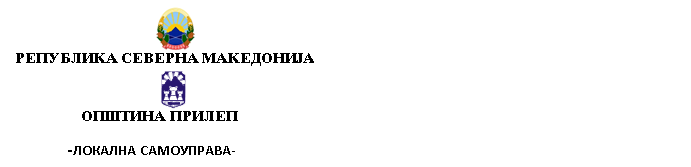              Бр.10-2087/6 од  27.11.2023 год.Согласно член 84 од Законот за општата управна постапка (Сл.Весник на РСМ бр.124/2015),Градоначалникот на Општина Прилеп ја дава следната :  ЈАВНА  ОБЈАВАСе објавува дека Градоначалникот на Општина Прилеп издаде Одобрение за градење на станбена куќа, прва фаза на градба (градба од втора категорија), на ул.„Трајко Сандански“ бр.11 Прилеп, на КП 13761 КО Прилеп, ГП 1.28 во ДУП за УАЕ бр.9, УБ 9/1, Блок „1“ во Oпштина Прилеп.Одобрение за градење се издава на инвеститорот Дарко Гулески од Прилеп, ул.„Борис Кидрич“ бр.1/1-16. Согласно член 62-а став (1) од Законот за градење изготвено е известување кое треба да се достави до непосредните соседи. Од причина што на непосредниот сосед на КП 13760 КО Прилеп на овој орган не му е познато живеалиштето, седиште, истиот се повикува во рок од 10 дена од денот на оваа објава, да се јави во приемно одделение на Општина Прилеп (нова зграда), со цел да го прими известувањето во врска со издаденото Одобрение за градење. Оваа објава се смета за уредна достава и негативните последици кои можат да настанат поради не обрајќање до овој орган по истата, ги сносат самите странки.СОДРЖИНАна Службен гласник на Општина Прилеп број 15 од 11.12.2023 годинаРешение за констатирање престанок на мандат на член на Советот на Општина Прилеп……………………..стр.1Решение за верификација на мандат на член на Советот на Општина Прилеп..........................................стр.2Решение за измена и дополнување на Решението за формирање Комисија за урбанизам, комунални дејности и заштита на животната средина....................................................................................................стр.2Решение за измена и дополнување на Решението за формирање Комисија за родова еднаквост.........................................................................................................................................................стр.3Одлука за измена на распоредот на средствата на Буџетот на Општина Прилеп за 2023 година..............................................................................................................................................................стр.4Одлука за определување на трасата за регулација на Оревоечка рекa, со санација на веќе постоечкото регулирано корито како и продолжување со регулација на коритото пред и по постоечка регулација во рамките на ГУП на град Прилеп, КО Прилеп, Општина Прилеп..................................................................стр.5Одлука за усвојување на Програма за инвестиции во ЈКП ,,Комуналец” Прилеп, за 2024 година...........стр.6Одлука за усвојување на Програма за управување со отпад на територијата на Општина Прилеп, за 2024 година..............................................................................................................................................................стр.6Одлука за усвојување на Програма за одржување на јавна чистота на територијата на Општина Прилеп, за 2024 година.....................................................................................................................................................стр.7Одлука за усвојување на Програма за одржување и користење на паркови, зеленило, паркшуми и рекреативни површини и Програма за подигање и одржување на зеленило, за 2024 година................стр.8Одлука за усвојување на Програма за работа и одржување на градските гробишта и капела, за 2024 година..............................................................................................................................................................стр.8Одлука за усвојување на Програма за работа на прифатилиште за бездомни кучиња, за 2024 година..............................................................................................................................................................стр.9 Одлука за за давање согласност на тримесечниот извештај за финансиското работење на ЈКП ,,Пазари”Прилеп, за период од 01.07.2023 година до 30.09.2023 година................................................стр.10Одлука за за давање согласност на тримесечниот извештај за финансиското работење на ЈПЕД Енерго Прилеп Прилеп, за период од 01.07.2023 година до 30.09.2023 година.................................................стр.10Одлука за усвојување на Финансискиот план на ЈОУДГ,,Наша иднина’’ Прилеп, за 2024 година............................................................................................................................................................стр.11Одлука за давање согласност на Правилник за начелата на внатрешна организација на ЈОУДГ„Наша Иднина” – Прилеп..........................................................................................................................................стр.12Одлука за давање согласност на Правилник за систематизација на работните места во ЈОУДГ „Наша Иднина“Прилеп............................................................................................................................................стр.12Одлука за ослободување од партиципација на вкупно дваесет и пет деца Роми што се во социјален ризик, на возраст од три до шест години за учебната 20232024 година, во рамките на проектот ,,Инклузија на деца Роми во предучилишно образование во ЈОУДГ ,,Наша Иднина ‘’Прилеп.......................................стр.13Одлука за утврдување услови за донесување на урбанистичко планска документација со која ќе се изврши проширување на планскиот опфат и вклопување на бесправниот објект на К.П. бр.4583/3 КО Прилеп на барање од Звезда Трајческа........................................................................................................................стр.13Одлука за утврдување услови за донесување на урбанистичко планска документација со која ќе се изврши проширување на планскиот опфат и вклопување на бесправниот објект на К.П. бр.3216 КО Ореовец на барање од Мирослав Попоски....................................................................................................................стр.14Одлука за утврдување услови за донесување на урбанистичко     планска документација со која ќе се изврши проширување на планскиот опфат и вклопување на бесправниот објект на К.П. бр.625 КО Прилеп на  барање од Николче Јанкоски..................................................................................................................стр.15Одлука за утврдување услови за донесување на урбанистичко планска документација со која ќе се изврши проширување на планскиот опфат и вклопување на бесправниот објект на К.П. бр.3994 КО Варош, на барање од Коста Тарунџиоски .....................................................................................................................стр.15Одлука за утврдување услови за донесување на урбанистичко планска документација со која ќе се изврши проширување на планскиот опфат и вклопување на бесправниот објект на К.П. бр.1100/2 КО Прилеп, на барање од Даниела Ѓорѓијоска Радеска......................................................................................................стр. 16Одлука за утврдување услови за донесување на урбанистичко планска документација со која ќе се изврши проширување на планскиот опфат и вклопување на бесправниот објект на К.П. бр.3474 КО Варош, на барање од Звонко Димоски .........................................................................................................................стр.17Одлука за утврдување исполнети услови за донесување на урбанистичко планска документација на КП бр.4447 КО Прилеп со која ќе се изврши усоглсување на намената oд зона Д2заштитно зеленило во домување, на барање од Христина Тотеска ...............................................................................................стр.17АКТ од Градоначалник..................................................................................................................................стр.18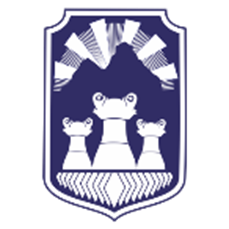 СЛУЖБЕН ГЛАСНИКНА ОПШТИНА ПРИЛЕПСЛУЖБЕН ГЛАСНИКНА ОПШТИНА ПРИЛЕПСЛУЖБЕН ГЛАСНИКНА ОПШТИНА ПРИЛЕПСлужбен гласник на Општина Прилеп – Излегува по потребаСлужбен гласник на Општина Прилеп – Излегува по потреба11.12.2023 2023 годинаСлужбен гласник број 15Овој примерок чини 50 ден.Годишна претплата 2.000 ден.Жиро с-ка при Комерцијална банка – Филијала Прилеп300020000208779ЕДБ 4021996117695Адреса: „Прилепски бранители “ бр.1, тел.048 401-700, www.prilep.gov.mk, емаил:prilep@prilep.gov.mkАдреса: „Прилепски бранители “ бр.1, тел.048 401-700, www.prilep.gov.mk, емаил:prilep@prilep.gov.mkАдреса: „Прилепски бранители “ бр.1, тел.048 401-700, www.prilep.gov.mk, емаил:prilep@prilep.gov.mkАдреса: „Прилепски бранители “ бр.1, тел.048 401-700, www.prilep.gov.mk, емаил:prilep@prilep.gov.mkБрој 08-4016/1ГРАДОНАЧАЛНИК  11.12.2023 годинана Општина ПрилепП р и л е п   Борче ЈовческиБрој 08-4016/2ГРАДОНАЧАЛНИК  11.12.2023 годинана Општина ПрилепП р и л е п   Борче ЈовческиБрој 08-4016/3ГРАДОНАЧАЛНИК  11.12.2023 годинана Општина ПрилепП р и л е п   Борче ЈовческиБрој 08-4016/4ГРАДОНАЧАЛНИК  11.12.2023 годинана Општина ПрилепП р и л е п   Борче ЈовческиБрој 08-4016/5ГРАДОНАЧАЛНИК  11.12.2023 годинана Општина ПрилепП р и л е п   Борче ЈовческиБрој 08-4016/6ГРАДОНАЧАЛНИК  11.12.2023 годинана Општина ПрилепП р и л е п   Борче ЈовческиБрој 08-4016/7ГРАДОНАЧАЛНИК  11.12.2023 годинана Општина ПрилепП р и л е п   Борче ЈовческиБрој 08-4016/8ГРАДОНАЧАЛНИК  11.12.2023 годинана Општина ПрилепП р и л е п   Борче ЈовческиБрој 08-4016/9ГРАДОНАЧАЛНИК  11.12.2023 годинана Општина ПрилепП р и л е п   Борче ЈовческиБрој 08-4016/10ГРАДОНАЧАЛНИК  11.12.2023 годинана Општина ПрилепП р и л е п   Борче ЈовческиБрој 08-4016/11ГРАДОНАЧАЛНИК  11.12.2023 годинана Општина ПрилепП р и л е п   Борче ЈовческиБрој 08-4016/12ГРАДОНАЧАЛНИК  11.12.2023 годинана Општина ПрилепП р и л е п   Борче ЈовческиБрој 08-4016/13ГРАДОНАЧАЛНИК  11.12.2023 годинана Општина ПрилепП р и л е п   Борче ЈовческиБрој 08-4016/14ГРАДОНАЧАЛНИК  11.12.2023 годинана Општина ПрилепП р и л е п   Борче ЈовческиБрој 08-4016/15ГРАДОНАЧАЛНИК  11.12.2023 годинана Општина ПрилепП р и л е п   Борче ЈовческиБрој 08-4016/16ГРАДОНАЧАЛНИК  11.12.2023 годинана Општина ПрилепП р и л е п   Борче ЈовческиБрој 08-4016/17ГРАДОНАЧАЛНИК  11.12.2023 годинана Општина ПрилепП р и л е п   Борче ЈовческиБрој 08-4016/18ГРАДОНАЧАЛНИК  11.12.2023 годинана Општина ПрилепП р и л е п   Борче ЈовческиОбјавен на: 27.12.2019 Влегување во сила: 27.12.2019 Се применува од: / Укинување: / Број 08-4016/19ГРАДОНАЧАЛНИК  11.12.2023 годинана Општина ПрилепП р и л е п   Борче ЈовческиБрој 08-4016/20ГРАДОНАЧАЛНИК  11.12.2023 годинана Општина ПрилепП р и л е п   Борче ЈовческиБрој 08-4016/21ГРАДОНАЧАЛНИК  11.12.2023 годинана Општина ПрилепП р и л е п   Борче ЈовческиБрој 08-4016/22ГРАДОНАЧАЛНИК  11.12.2023 годинана Општина ПрилепП р и л е п   Борче ЈовческиБрој 08-4016/23ГРАДОНАЧАЛНИК  11.12.2023 годинана Општина ПрилепП р и л е п   Борче ЈовческиБрој 08-4016/24ГРАДОНАЧАЛНИКГРАДОНАЧАЛНИК  11.12.2023 годинана Општина Прилепна Општина ПрилепП р и л е п   Борче Јовчески   Борче ЈовческиБрој 08-4016/25ГРАДОНАЧАЛНИК  11.12.2023 годинана Општина ПрилепП р и л е п   Борче ЈовческиГРАДОНАЧАЛНИКна Општина Прилеп   Борче ЈовческиИЗДАВА : Општина ПрилепГЛАВЕН И ОДГОВОРЕН УРЕДНИК: Борче Јовчески -Градоначалник на Општина ПрилепДИЗАЈН И КОМПЈУТЕРСКА ОБРАБОТКА: ПЕЧАТИ: Одделение за правни и општи работи.  Тираж: 50 примероци